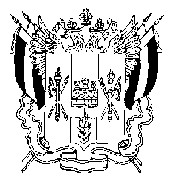 ТЕРРИТОРИАЛЬНАЯ ИЗБИРАТЕЛЬНАЯ КОМИССИЯ ЗЕРНОГРАДСКОГО РАЙОНА РОСТОВСКОЙ ОБЛАСТИПОСТАНОВЛЕНИЕ18августа 2020г.                                                                                   № 144-5 г.ЗерноградОб изменении в составе участковой избирательной комиссии избирательного участка, участка референдума № 67113 августа 2020 года поступило заявление, с просьбой освободить от должности председателя участковой избирательной комиссии избирательного участка,участка референдума № 671 и вывести из состава участковой комиссии от Авраменко Инны Михайловны, выдвинутой в состав участковой комиссии собранием избирателей по месту работы.Всоответствии с п.п. а) п.6 ст.29  Федерального закона от 12 июня 2002 года № 67-ФЗ «Об основных гарантиях избирательных прав и права на участие в референдуме граждан Российской Федерации»,Территориальная избирательная комиссия Зерноградского района Ростовской области ПОСТАНОВЛЯЕТ:Освободить от занимаемой должности председателя участковой избирательной комиссии избирательного участка, участка референдума № 671 Авраменко И. М.Прекратить полномочия члена участковой избирательной комиссии с правом решающего голоса избирательного участка, участка референдума № 671 Авраменко И. М.Направить настоящее постановление в Избирательную комиссию Ростовской области.Направить настоящее постановление в участковую избирательную комиссиюизбирательного участка, участка референдума № 671.Опубликовать (обнародовать) настоящее постановление на сайте Территориальной избирательной комиссии Зерноградского района Ростовской области.Контроль за исполнением данного постановления возложить секретаря комиссии Каднову Н. А.Председателя комиссии				                     О. Н. МоисеевСекретарь комиссии 							   Н. А. Каднова